Szkoła Doktorska Nauk Humanistycznych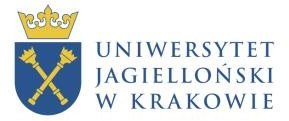 Rynek 34, II p.31-010 KrakówRecruiting committeeRecruiting committee - enrolment to the Doctoral School in the Humanities (Program in philosophy) at the Jagiellonian University in the NCN Preludium Bis 4 project “Emerging reproductive technologies meet philosophy: the non-identity problem, harm, and counterfactuals” (PI: dr hab. Tomasz Żuradzki, prof. UJ), academic year 2024/2025 dr hab. Tomasz Żuradzki, prof. UJ – chairdr hab. Sebastian Kołodziejczyk, prof. UJ – vice-chairprof. dr hab. Włodzimierz Galewicz - memberdr hab. Olga Dryla, prof. UJ – secretary